ПЛАН-КОНСПЕКТ УРОКАЦель урока:  Способствовать развитию умений применять    математические знания, закрепление знаний, умений и навыков при решении  практических задач с экономическим содержанием, а также навыков  математического моделирования реальных процессов. Планируемые результаты: предметные: уметь в процессе реальной ситуации использовать полученные знания и умения посредствам решения примеров и практических задач с экономическим содержанием  личностные: умение работать в парах, слушать собеседника и вести диалог, аргументировать свою точку зренияметапредметные: уметь обрабатывать информацию; формировать коммуникативную компетенцию учащихся; выбирать способы решения задач в зависимости от конкретных условий; контролировать и оценивать процесс и результаты своей деятельности Задачи: образовательные (формирование познавательных УУД): обобщить и систематизировать знания и умения обучающихся  при решении  практических задач с экономическим содержанием,    закрепить навыки и умения применять изученные  алгоритмы  при решении  примеров  и  задач  с дробными и целыми числами ; создание условий для систематизации, обобщения и углубления знаний учащихся по теме «Действия с дробями и целыми числами» воспитательные (формирование коммуникативных и личностных УУД): умение слушать и вступать в диалог; формировать внимательность и аккуратность в вычислениях; воспитывать чувство взаимопомощи, уважительное отношение к чужому мнению, культуру учебного труда, требовательное отношение к себе и своей работе, воспитание интереса к рабочим профессиям.развивающие (формирование регулятивных УУД): способствовать развитию творческой активности учащихся; повысить познавательный интерес к предмету; развитие навыков и способностей критического мышления (навыков сопоставления, формулирования и проверки гипотез - правил решения задач, умений анализировать способы решения задач); развитие не только логического, но и образного мышления, фантазии детей и их способности рассуждать.Тип урока: урок-деловая игра, урок применения знаний и уменийФормы работы учащихся: Фронтальная, парная, индивидуальнаяНеобходимое оборудование: интерактивная доска, калькуляторы (в случае необходимости), карточки  самооценивания.Структура и ход урокаОрг. момент:Новая жизнь потребовала новых знаний. Сегодня, так сказать, бытовая математика нужна практически всем. Математику нужно знать для экономики, для повседневной жизни.- Ребята, сегодня вы будете не учениками, а строителями и будете строить  дом. Строителям каждый день необходимо в различных ситуациях знание математики, а сейчас мы  проверим ваши возможности в вычислительных операциях.II. Активизация, систематизация знаний, умений, навыков.Наш класс превращается в строительную фирму «СТРОЙКА-КЛАСС», вы все - в строителей. Работы много. Поделимся на бригады. 1-я бригада :– выбирайте бригадира._________2-я бригада : - выбирайте бригадира._________3-я бригада : - выбирайте бригадира._________- А кто на стойке управляет, следит  за всей работой,  проверяет её качество? Правильно прораб. Я буду вашим прорабом. А гости будут - приёмной комиссией и в конце урока они примут у нас работу. Так давайте, постараемся!- Начиная работу нужно пройти технику безопасности, т.е. вспомним ПРАВИЛА. А правила у нас необычные, а математические.(умножения и деления дроби на однозначное число)Устный счет.Каждому примеру подбери правильный ответ.(Упражнение на закрепление табл. умножения и деления)Коррекция внимания -  концентрация, логического мышления. III  Сообщение темы, обучающей цели урока.Нам поступил заказ на постройку дома. Как вы думаете, с чего начнём строительство дома?    Дети предлагают ответы.Давайте составим план: (на партах  у детей карточки) работа в парах.1.Готовим площадку под строительство дома. 2. Закладываем фундамент. 3. Подвозим кирпичи и делаем раствор.4. Кладка стен. 5. Крыша.6. Окна, двери. 7.Благоустройство территории и внутренняя отделка.                            - Работы много. Начали!Итак, прежде чем приступить к строительству дома, нужно выбрать место под строительную площадку. Посмотрите, сколько разных деревьев вокруг.- Какие породы деревьев вы знаете? (Хвойные, лиственные).- Назовите деревья, относящиеся к хвойным.- Назовите деревья, относящиеся к лиственным.- Назовите основные части дерева. (Крона, ствол, корни).- Какую часть дерева используют для изготовления пиломатериалов? (Ствол).- Какие пиломатериалы вы знаете? (Брус, доска, горбыль (обапол)).- Какие части дома изготавливают из древесины?Итак, место выбрано, осталось разместить строительную площадку.Постройте в тетрадях произвольный прямоугольник. Это будет нашей стройплощадкой. Ее длина 365дм, ширина 215дм. - Выразите размеры стройплощадки в метрах.- Вычислите, какой длины забор нужно поставить по периметру площадки.(Комментированное решение с места)Теперь нам необходимо  освободить стройплощадку от ненужных пней.Чтобы освободить строительную площадку от пней, необходимо найти ошибки в выражениях.Площадка готова. Теперь нужно заложить фундамент, этим занимаются БЕТОНЩИКИ.Задача   (карточка у каждой бригады  на парте).При строительстве сельского дома средних размеров можно использовать один из двух типов вариантов фундамента: каменный или бетонный. Сколько рублей придется заплатить за материал для фундамента, если выбрать самый дешевый вариант? 1 бригада   Для каменного фундамента необходимо 9 тонн природного камня и 9 мешков цемента. Тонна камня стоит 1600 рублей, мешок цемента стоит 250 рублей. Сколько рублей придется заплатить за материал для фундамента?Стоимость каменного фундамента складывается из стоимости камня 1600×9 = 14 400 руб., а также стоимости цемента250×9 = 2250 руб. и составляет  2250 + 14 400 = 16 650 руб. 
2 бригада        Для бетонного фундамента необходимо 7 тонн щебня и 50 мешков цемента. Щебень  стоит 780 рублей за тонну, а мешок цемента стоит 250 рублей.  Сколько рублей придется заплатить за материал для фундамента?Стоимость бетонного фундамента складывается из стоимости цемента 250×50 = 12 500 руб., а также стоимости щебня 780×7 = 5460 руб. и составляет 5460 + 12 500 = 17 960 руб. 
3 бригада для небольшого домаДля каменного фундамента необходимо 9 тонн природного камня и 9 мешков цемента. Тонна камня стоит 1550 рублей, а мешок цемента стоит 230 рублей. Сколько рублей придется заплатить за материал для фундамента?Стоимость каменного фундамента складывается из стоимости камня 1550×9 = 13950 руб., а также стоимости цемента 230×9 = 2070 руб. Всего 2070 + 13 950 = 16020 руб. 


16 650 руб.; 17 960 руб. ; 16020 руб. – самый дешёвый

Теперь нам понадобятся кирпичи. При их изготовлении используют специальные формы, для того чтобы кирпичи были одинакового размера.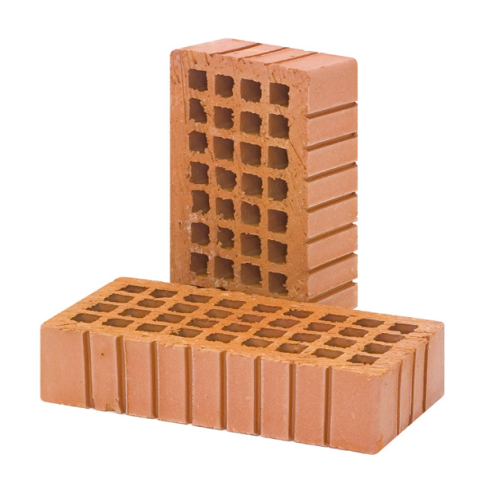 - Вычислите размеры кирпича в сантиметрах.                Длина – 0,25м	                                                                                Ширина – 0,12м                Высота – 0,06м0, 25 м = 25 см	             0,12 м = 12 см  0,06 м =  6 см ФИЗ. МИНУТКАРебята, давайте, организуем цепочку и переместим кирпичи в контейнер,(уч-ся строятся в колонну и передают деревянные макеты кирпича с поворотом туловища влево, затем вправо).А сейчас будем выкладывать стены. Этим занимаются КАМЕНЩИКИ.(Дидактическая игра «ПАЗЛЫ»)Сложи дорожку из геометрических фигур, расположив дроби в порядке возрастания. Прочитайте дроби.Коррекция логического мышления, коррекция внимания - переключение, объемОсталось дом покрыть крышей. Мы – КРОВЕЛЬЩИКИ. Работа по учебнику: Стр149, №750(1строчка)                        Уч-ся решают у доски с комментарием, используют навык самопроверки, Вершинина Катя – индивидуально(или помощь сильного ученика)12,25 × 4 = 49           0,186×12 =2,232          9,84 : 8 =1,23            36 : 5 =7,2Каждая часть крыши имеет маркировку, свой номер, поэтому необходимо строго следить за этим при сборке крыши.- Молодцы, кровельщики! Крыша готова.Много труда вложили строители, но не зря. Дом получился большим и красивым. А кто занимается отделочными работами в доме? (маляр, штукатур и др.)Кто какие хочет поставить окна в дом? (пластиковые, деревянные окна). Ответы детей.- Вставляем двери и окна по своему вкусу. Самостоятельная работа (кратковременная) если останется время. (по карточкам) (7,318 –  2 1/5): 10              (8,75 + 3 ¼): 4             ( 9 1/8 + 16,5)×12Теперь каждому работнику по труду и премия.IV. Итог урока.–Что закрепили на уроке? – О каких строительных профессиях мы сегодня говорили? (Бетонщики, каменщики, кровельщики).Сообщение оценок за урок. Оцени себя сам. Дневники откройте, я пройду и поставлю оценки.Рефлексия.Я научился…Я хотел бы больше…Оказывается, что…   Оцени себя сам. -Дневники откройте, я пройду и поставлю оценки.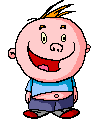   - Я работал(а) отлично, в полную силу своих возможностей, чувствовал(а) себя уверенно.- Я работал(а) хорошо, но не в полную силу, испытывал(а) 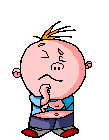 чувство неуверенности, боязни, что отвечу неправильно.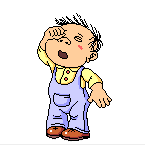 - У меня не было желания работать. Сегодня не мой день. ФИОМесто работыДолжностьПредметКлассТема урока Базовый учебникДоркина Людмила ВладимировнаГКС(к)ОУ «Котовская С(к)ОШИ»учитель математики	математика9«Действия с дробями и целыми числами»  -  «Строительство дома» (урок-деловая игра, урок применения знаний и умений)1) М.Н.Перова, Москва «Просвещение», 2008 г.,2) А.П.Антропов, А.Ю. Ходот Москва «Просвещение», 2008г.Этап урокаЗадачи этапаДеятельность учителяДеятельность учениковФормируемые УУД1. Организационный этапСоздать благоприятный психологический настрой на работуПриветствие, проверка подготовленности к учебному занятию, организация внимания детей.Включаются в деловой ритм урока.Коммуникативные: планирование учебного сотрудничества с учителем и сверстниками.Регулятивные: организация своей учебной деятельностиЛичностные: мотивация учения2. Актуализация знанийАктуализация опорных знаний и способов действий.Организация устного счета и повторения основных правил.Участвуют в работе по повторению: в беседе с учителем отвечают на поставленные вопросы.Познавательные: структурирование собственных знаний.Коммуникативные: организовывать и планировать учебное сотрудничество с учителем и сверстниками. Регулятивные: контроль и оценка процесса и результатов деятельности. Личностные:  оценивание усваиваемого материала.3. Постановка цели и задач урока. Мотивация учебной деятельности учащихся.Обеспечение мотивации учения детьми, принятие ими целей урока.Мотивирует учащихся, вместе с ними определяет цель урока; акцентирует внимание учащихся на значимость темы. Записывают дату в тетрадь, определяют тему и цель урока.Познавательные: умение осознанно и произвольно строить речевое высказывание в устной форме.Личностные: самоопределение.Регулятивные: целеполагание. Коммуникативные: умение вступать в диалог, участвовать в коллективном обсуждении вопроса.4. Применение знаний и умений в новой ситуацииПоказать разнообразие практических задач с экономическим содержаниемОрганизация и контроль за процессом решения задач и примеров.Работают в парах над поставленными задачами.Познавательные: формирование интереса к данной теме.Личностные: формирование готовности к самообразованию.Коммуникативные: уметь оформлять свои мысли в устной форме; слушать и понимать речь других.Регулятивные: планирование своей деятельности для решения поставленной задачи и контроль полученного результата.5. ФизкультминуткаСмена деятельностиСменить деятельность, обеспечить эмоциональную разгрузку учащихся.Учащиеся сменили вид деятельности и готовы продолжить работу.6. Контроль усвоения, обсуждение допущенных ошибок и их коррекция.Дать качественную оценку работы класса и отдельных обучаемых. Выявляет качество и уровень усвоения знаний, а также устанавливает причины выявленных ошибок.Учащиеся анализируют свою работу, выражают вслух свои затруднения и обсуждают правильность решения задач.Личностные: формирование позитивной самооценкиКоммуникативные: Регулятивные: умение самостоятельно адекватно анализировать правильность выполнения действий и вносить необходимые коррективы.7. Рефлексия (подведение итогов урока)Дать количественную оценку работы учащихсяПодводит итоги работы групп и класса в целом.Учащиеся сдают карточки самооценивания.Регулятивные: оценивание собственной деятельности на уроке =                       15,7: 10=

                                                           1,18 × 100 =0,1× 7 =                         4,08 : 4 =0,09 × 9 =                   =                         =  